INDICAÇÃO Nº 442/2023   Assunto: Solicito ao Exmo. Sr. Prefeito Municipal, que determine ao setor competente a execução de poda de árvore na Av. Japão, em frente ao n°475, Jardim das Nações, conforme especifica.Senhor Presidente:Este vereador foi procurado por moradores, a fim de contribuir para solucionar este problema intervindo junto ao departamento competente da municipalidade.A árvore se apresenta alta, sem nenhuma indicação de manutenção, com seus galhos voltados para a fiação elétrica, aumentando o risco de acidentes no local. (Conforme foto em anexo).Tal medida se faz necessária, preventiva e de segurança, pois os moradores solicitam melhorias. INDICO, ao Sr. Prefeito Municipal, nos termos do Regimento Interno desta Casa de Leis, após ouvir o douto e soberano Plenário, que seja oficiado a Secretaria competente, a execução poda e/ou supressão de árvore na Av. Japão, em frente ao n°475, Jardim das Nações.SALA DAS SESSÕES, 07 de março de 2023.ALBERTO HIROSHI BANDO Vereador – PSD(Assinado Digitalmente)
*Acompanha 01 (uma) foto.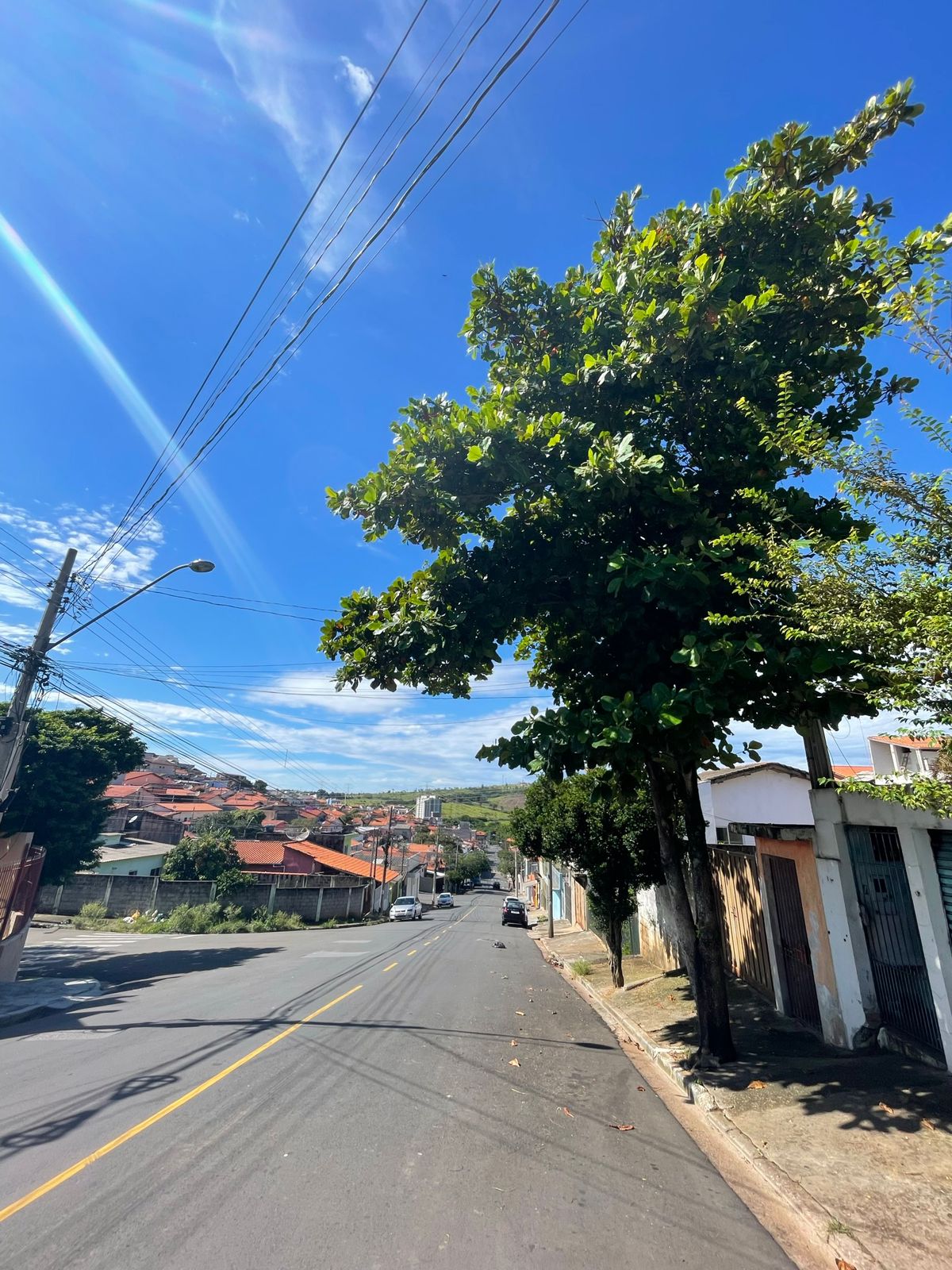 